STEM-concepten hout:Voorbeelden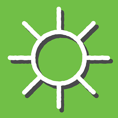 Energie, materie en objectenDit concept is niet van toepassing in het specifiek gedeelte van de studierichting Schilderen en decoratie en dient aangereikt te worden bij het realiseren van de leerplandoelen die behandeld moeten worden in de volgende onderdelen van SC 6:‘Inzicht ontwikkelen in de bouw, structuur en eigenschappen van materie in levende en niet-levende systemen.’‘Inzicht ontwikkelen in de verschijningsvormen van energie, de wisselwerking tussen materie onderling en met energie alsook de gevolgen ervan.’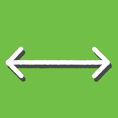 Oorzaak en gevolgverband zaagwijze boomstam en eigenschappen houtmateriaalreactie materialen op omgevingsfactoren (temperatuursveranderingen, vocht, UV, …)belang veiligheidsregels bij gebruik gereedschappen, machines en materialenbelang correct instellen en onderhouden machines/gereedschappenkeuze houtsoort in functie van duurzame ontwikkeling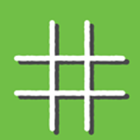 Patronenclassificatie houtsoorten op basis van herkomst, naald- of loofhout, eigenschappen, …houttekening in functie van zaagwijzetechnische tekeningentabellen en grafieken technische documentatiestappenplannenmerk- en paringstekens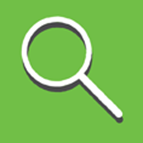 Schaal, verhouding en hoeveelheidmeet- en kostenstaattekening- en planlezenvochtgehalte, volumemassa, massadichtheidzaagplan en verliesaanvoer- en snijsnelheideenheden en symbolen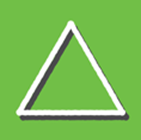 Stabiliteit en veranderingverduurzamen van houtconstructieswerken van houtdroog- en opslagtechnieken houtgroei- en jaarringen in functie van seizoenen tijdens groei boomstandtijd snijgereedschap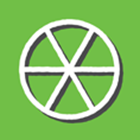 Structuur en functiekeuze technieken en materialen in functie van ontwerpspecificatiessoorten houtverbindingensoorten beslagwerk(ontwerpen) onderdelen in functie van groter geheel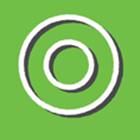 Systemen en modellenaanzichten technische tekeningentekenprojecties en -normenbouw en werking houtbewerkingsmachinessoorten snijgereedschappen houtbewerkingsmachinesomrekeningstabellen snijgereedschappenoverzetten CAD-tekening naar CNC